Algebra 2 w/ Trig4.2 Graph Exponential Decay FunctionsWarm-Up:Evaluate the expression without using a calculator.   					2.      			3.       4. A savings account pays 3% interest compounded monthly. What is the growth factor for this account?-------------------------------------------------------------------NOTES------------------------------------------------------------------------------------Example 1: Graph   for 0 < b < 1				Example 2: Graph   for 0 < b < 1Graph .						Graph .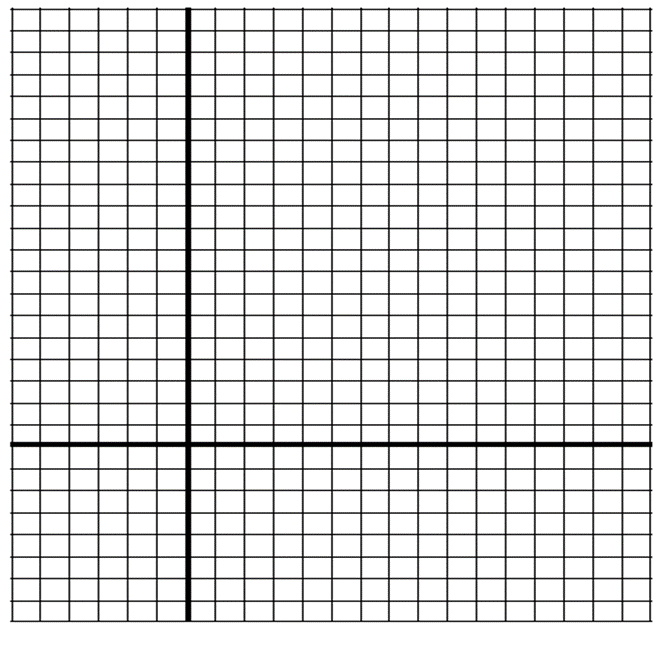 YOU TRY:Graph 						2. Graph  Example 3: Graph   for 0 < b < 1	Example 4: Solve a multi-step problem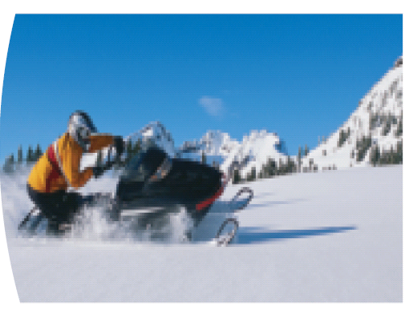 Graph YOU TRY:Graph the function. State the domain and range. 3. 			4. 			5. 6. The value of a snowmobile has been decreasing by 7% each year since it was new. After 3 years, the value is $3000. Find the original cost of the snowmobile.KEEP GOING:Graph the following, state the domain and range.  							2.  3.    A new laptop computer costs $1500. The value of the computer decreases by 22% each other.             a.    Estimate the value of the computer after 2 years.b.    Estimate when the computer will be worth $550.